     РОССИЙСКАЯ ФЕДЕРАЦИЯ                                      АДМИНИСТРАЦИЯ    МУНИЦИПАЛЬНОГО  РАЙОНА                 КЛЯВЛИНСКИЙ               Самарской области            ПОСТАНОВЛЕНИЕ               28.12.2017г.  №_574    ___                                 Об утверждении Перечня должностей муниципальной службы органов местного самоуправления муниципального района Клявлинский, при замещении которых муниципальные служащие обязаны представлять сведения о своих расходах, расходах своих супруги (супруга) и несовершеннолетних детейВ соответствии со ст. 12 Федерального закона РФ от 25.12.2008г. №273-ФЗ «О противодействии коррупции», ст. 15 Федерального закона РФ от 02.03.2007г. № 25-ФЗ «О муниципальной службе в Российской Федерации», Федеральным законом от 03.12.2012г. № 230-ФЗ «О контроле за соответствием расходов лиц, замещающих государственные должности, и иных лиц их доходам»,  Законом Самарской области  от  05.03.2013г. № 15-ГД «Об обеспечении контроля за соответствием расходов лиц, замещающих государственные должности, муниципальные должности, должности государственной гражданской и муниципальной службы в Самарской области, их доходам», Уставом муниципального района Клявлинский, Решением Собрания представителей муниципального района Клявлинский  от 28.06.2013г. № 230 «Об утверждении реестра должностей муниципальной службы в муниципальном районе Клявлинский в новой редакции», Администрация муниципального района Клявлинский ПОСТАНОВЛЯЕТ:Утвердить прилагаемый Перечень должностей муниципальной службы органов местного самоуправления муниципального района Клявлинский, при замещении которых муниципальные служащие обязаны предоставлять сведения о своих расходах, расходах своих супруги (супруга) и несовершеннолетних детей.Признать утратившим силу постановление Главы муниципального района Клявлинский от 30.03.2017г. № 100 «Об утверждения Перечня должностей муниципальной службы органов местного самоуправления муниципального района Клявлинский, при замещении которых муниципальные служащие обязаны представлять сведения о своих расходах, расходах своих супруги (супруга) и несовершеннолетних детей».Опубликовать настоящее постановление в районной газете «Знамя Родины» и разместить его на официальном сайте Администрации муниципального района Клявлинский в информационно-коммуникационной сети Интернет.Настоящее постановление вступает в силу со дня его официального опубликования.     5. Контроль за выполнением настоящего постановления оставляю за собой.Мазурина О.Ю.УТВЕРЖДЕН постановлением Администрациимуниципального района Клявлинский от 28.12.2017г. № 574     ПЕРЕЧЕНЬ должностей муниципальной службы органов местного самоуправления муниципального района Клявлинский, при замещении которых муниципальные служащие обязаны предоставлять сведения о своих расходах, расходах своих супруги (супруга) и несовершеннолетних детейПервый заместитель Главы муниципального района Клявлинский;Заместитель Главы муниципального района Клявлинский по строительству и ЖКХ;Заместитель Главы муниципального района Клявлинский по экономике и финансам;Заместитель Главы муниципального района Клявлинский по сельскому хозяйству-руководитель управления сельского хозяйства;Руководитель аппарата администрации муниципального района Клявлинский;Руководитель Комитета по управлению муниципальным имуществом администрации муниципального района Клявлинский;Начальник мобилизационного отдела администрации муниципального района Клявлинский; Начальник отдела архитектуры и градостроительства администрации муниципального района Клявлинский;Начальник организационного отдела администрации муниципального района Клявлинский;Начальник юридического отдела администрации муниципального района Клявлинский;Начальник отдела бухгалтерского учета и отчетности администрации муниципального района Клявлинский.Глава муниципального района Клявлинский                               И.Н.Соловьев 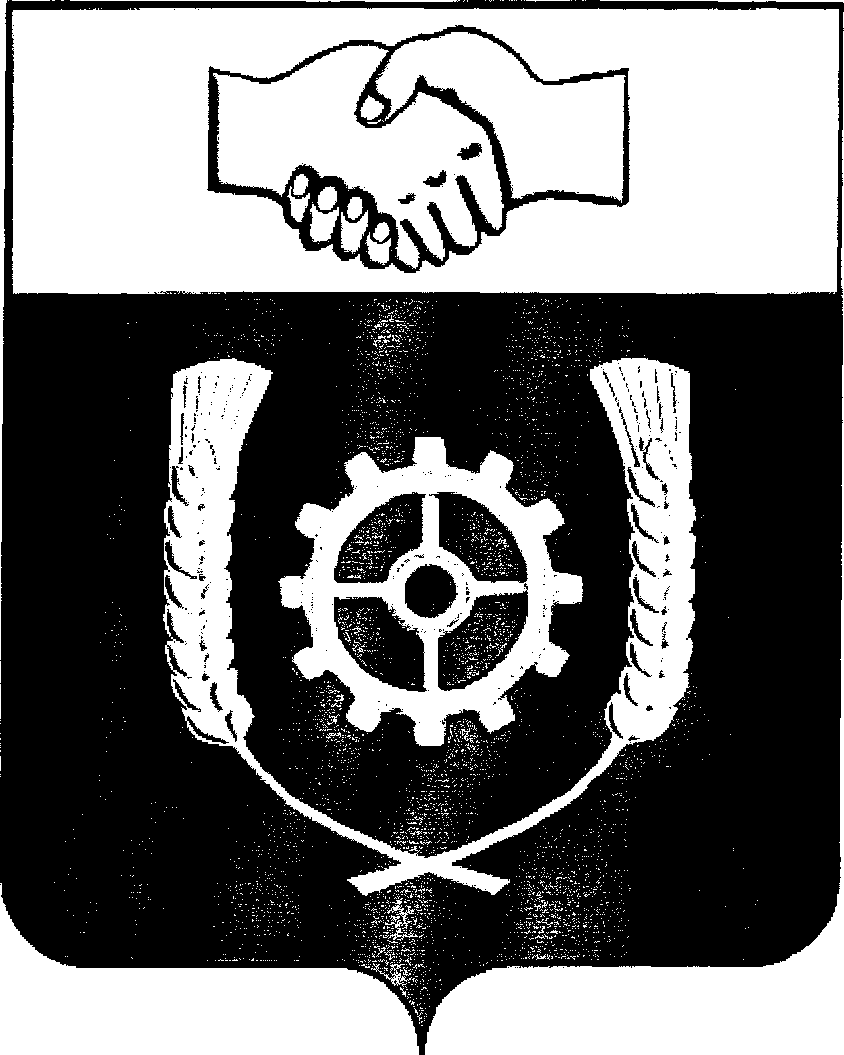 